July 2023 Billing NewsletterThere have been several complaints about trash & debris accumulating in yards, dogs roaming, barking dogs, unkempt lawns, unsafe roadside parking, and speeding down our streets. We all want to live in a peaceful and caring community, be considerate and follow basic rules of being a good neighbor.Per Island County code, trash must be stored in closed secured containers & must be removed every 14 days or less.Not everyone is a dog or cat lover, so show responsibility for your pets.  Keep them off the neighbor’s lawn and pick up after them. Complaints about excessive barking and roaming dogs should be made to the Island County Sheriff’s non-emergency dispatch number, 360-679-9567.Rolling Hills has all vacant lots and unkempt residential yards mowed twice yearly as required by Island County. Each mowing must be done by June 1st & August 1st. If your yard/lot is not being mowed, and you are not already on the mowing list, but would like to be, please call the office to get on the schedule. This mowing also helps us reduce noxious weeds! Look around your property, fence lines, driveways, flower beds and ditches and remove any noxious weeds & tall grasses. Practice parking etiquette-be sure you are not blocking anyone’s access to their car or driveway. Please find room on your property for parking extra vehicles. Parking roadside creates limited visibility on our narrow streets. SLOW DOWN!! Speed limit in Rolling Hills is 25 MPH. Our streets must remain a safe place not only for vehicles, but especially for our children, bicyclists, and walkers.If you have a problem with your neighbor, go to them directly and tell them what is going on. If your neighbor comes to you with a concern or problem, it’s important to respond calmly and rationally. Giving your neighbor a chance to come up with a solution is better than immediately reaching out to local authorites, unless you feel the safety of yourself, your family, or the neighboorhood is at risk. When in doubt, always remember the Golden Rule Type I burn ban in effect Sunday, July 2, 2023. Type I includes a ban on all outdoor burning except for recreational fires in approved fire pits. The use of barbeque grills using propane or briquettes, or self-contained camp stoves are exempt. Type 1 burn bans do not apply to the use and discharge of consumer fireworks. However, keep a bucket of water nearby to fully extinguish fireworks that don’t go off or in case of a fire.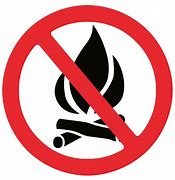 Coyotes continue to be spotted in our community.  Do not allow pets to run loose at any time as they easily become prey. Do not let pets chase coyotes. They are pack animals and may be luring your pet to the rest of the pack. Do not leave any food or water outside that may attract coyotes to your property.  If you do encounter a coyote, throw rocks, make noise, or spray them with a garden hose.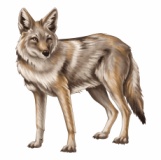 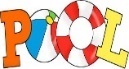 The pool is open for the summer thru Labor Day! It’s a great place to have fun, hang out with friends, and cool off.  A pool card is required to use the facility. Pool is open daily 10am-7pm with exception on Thursday, it is closed 9am-1pm for maintenance. The pool will open from 1-6pm on Thursdays unless a private party is booked. The pool is open when the USA flag is flying!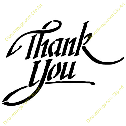 Thank you to those who voted this year. The budget was passed by a vote of 76 yes and 5 no. Additionally, Mr. Hartman, Mr. Kelly and Mr. Bowden will serve another 3-year terms as directors.  And a special thank you to community members that cleaned up signs at the entrance.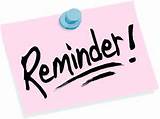 Board of Directors meetings are held the 2nd Tuesday of every month. The next meeting is scheduled for Tuesday July 11, 2023 @ 7pm at the clubhouse.   All members are invited and encouraged to attend.